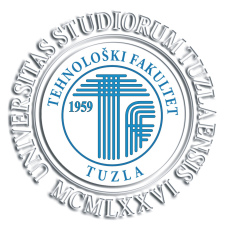                           OPORPH  2021APPLICATION FORM                          OPORPH  2021APPLICATION FORM                          OPORPH  2021APPLICATION FORM                          OPORPH  2021APPLICATION FORM                          OPORPH  2021APPLICATION FORMIme/First namePrezime/Last name Prezime/Last name Zvanje/DegreeAfilijacija/AffiliationDržava/CountryAdresa/AddressAdresa/AddressTelefon/ Phonee-mail/emailNaziv rada/Paper titleTema rada/  Topic of the paperOznačiti odgovarajuće polje sa „X“ / Mark the appropriate field with „X“Označiti odgovarajuće polje sa „X“ / Mark the appropriate field with „X“Označiti odgovarajuće polje sa „X“ / Mark the appropriate field with „X“Označiti odgovarajuće polje sa „X“ / Mark the appropriate field with „X“Označiti odgovarajuće polje sa „X“ / Mark the appropriate field with „X“Označiti odgovarajuće polje sa „X“ / Mark the appropriate field with „X“Označiti odgovarajuće polje sa „X“ / Mark the appropriate field with „X“Označiti odgovarajuće polje sa „X“ / Mark the appropriate field with „X“Označiti odgovarajuće polje sa „X“ / Mark the appropriate field with „X“Način učešća/ Mode of participationOznačiti odgovarajuće polje sa „X“ / Mark the appropriate field with „X“Poster presentation                          Oral presentationOznačiti odgovarajuće polje sa „X“ / Mark the appropriate field with „X“Poster presentation                          Oral presentationOznačiti odgovarajuće polje sa „X“ / Mark the appropriate field with „X“Poster presentation                          Oral presentationOznačiti odgovarajuće polje sa „X“ / Mark the appropriate field with „X“Poster presentation                          Oral presentationOznačiti odgovarajuće polje sa „X“ / Mark the appropriate field with „X“Poster presentation                          Oral presentationOznačiti odgovarajuće polje sa „X“ / Mark the appropriate field with „X“Poster presentation                          Oral presentationOznačiti odgovarajuće polje sa „X“ / Mark the appropriate field with „X“Poster presentation                          Oral presentationOznačiti odgovarajuće polje sa „X“ / Mark the appropriate field with „X“Poster presentation                          Oral presentationOznačiti odgovarajuće polje sa „X“ / Mark the appropriate field with „X“Poster presentation                          Oral presentation